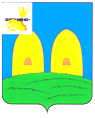 АДМИНИСТРАЦИЯКИРИЛЛОВСКОГО СЕЛЬСКОГО ПОСЕЛЕНИЯРОСЛАВЛЬСКОГО РАЙОНА СМОЛЕНСКОЙ ОБЛАСТИП О С Т А Н О В Л Е Н И Еот 19.10.2022  № 78О     мерах      пожарной      безопасностина   территории   Кирилловского    сельскогопоселения         Рославльского      района Смоленской   области  в  осенне-зимнийпериод  2022/2023 годов         В соответствии с Федеральным законом от 21.12.1994 № 69-ФЗ «О пожарной безопасности», в целях предупреждения возникновения пожаров в осенне-зимний период 2022/2023 годов и своевременной организации их тушения,Администрация Кирилловского сельскогопоселения Рославльского районаСмоленской областип о с т а н о в л я е т:      1. Утвердить план противопожарных мероприятий по подготовке населенных пунктов, организаций и объектов сельскохозяйственного  назначения к работе в условиях осенне-зимнего периода 2022/2023 годов.            2. Администрации Кирилловского сельского поселения Рославльского района Смоленской области:      2.1. На территории населенных пунктов, прилегающие к жилым домам и иным постройкам, очистить от горючих отходов, запретить  сжигание мусора, сухой травы в населенных пунктах ближе  от зданий и сооружений, сжигание стерни на полях;     2.2. Провести работы по опахиванию и устройству минерализованных полос территорий, прилегающих к населенным пунктам, расположенным вблизи лесных массивов и сельскохозяйственных угодий, а также заброшенных полей, поросших травой и кустарником;     2.3. Привлечь членов добровольной пожарной дружины к работе по предупреждению пожаров и гибели людей, организовать проведение сходов, рейдов, подворных обходов и обучение населения правилам пожарной безопасности, уделять особое  внимание многодетным и неблагополучным семьям, одиноким,  престарелым пенсионерам и инвалидам, лицам, злоупотребляющим спиртными напитками.           2.4. Выполнить ремонт подъездных путей к естественным и искусственным водоемам, приспособленным для забора воды пожарной техникой. 2.5. В жилом секторе проводить обучение населения мерам пожарной безопасности и распространять памятки о мерах пожарной безопасности среди населения.2.6. Провести месячник пожарной безопасности на подведомственных территориях и объектах.3.  Рекомендовать директору МУП «Надежда» Костиной Н.Р.:3.1. Произвести чистку подвальных, чердачных помещений, технических подполий от мусора и других горючих материалов, закрыть на замки двери подвальных, чердачных помещений, технических подполий.3.2. Проверить состояние дымоходов печного отопления, систем вентиляции в домах, их ремонт и очистку.3.3. Провести ревизию электрооборудования жилых домов.3.4. Провести  ремонт  сетей наружного противопожарного водопровода и пожарных гидрантов.4. Рекомендовать руководителям учебных и дошкольных заведений Кирилловского сельского поселения:4.1. Обеспечить обучение мерам пожарной безопасности учащихся,   педагогический коллектив и обслуживающий персонал учебных и дошкольных учреждений. 4.2. Проводить тренировки по эвакуации детей в случае возникновения пожара.5. Признать утратившим силу постановление Администрации Кирилловского сельского поселения Рославльского района Смоленской области 
 от 12.11.2021года №56 «О мерах пожарной безопасности на территории Кирилловского сельского поселения Рославльского района Смоленской области
в осенне-зимний период 2021/2022 годов».6. Настоящее постановление подлежит размещению  на официальном сайте Администрации Кирилловского сельского поселения Рославльского района Смоленской области в информационно-телекоммуникационной сети «Интернет».              7. Контроль за исполнением настоящего постановления оставляю за собой.Глава муниципального образованияКирилловского сельского  поселенияРославльского района Смоленской области                                     Т.В.БондареваПриложение к постановлениюАдминистрации Кирилловского                                                                                                                   сельского поселенияРославльского района                                                                                                                   Смоленской области от 19.10.2022 №78ПЛАН ПРОТИВОПОЖАРНЫХ МЕРОПРИЯТИЙ по подготовке населенных пунктов, организаций и объектов сельскохозяйственного  назначения к работе в условиях осенне-зимнего периода 2022/2023 гг.№п\пНаименованиемероприятийсрокисполненияОтветственный за исполнение1.Проведение собраний граждан с постановкой  задач перед населением о подготовке к пожароопасному осенне-зимнему периодуоктябрь-декабрьГлава АдминистрацииКирилловскогос/п2.Обучение населения правилам пожарной  безопасности, методом подворных обходовпостоянноАдминистрацияКирилловскогос/п3.Содержание в исправном состоянии и своевременная очистка от снега дорог, проездов, подъездов и проходов к зданиям,  сооружениям, водоисточникам, а также подступов к пожарному инвентарюпостоянноАдминистрацияКирилловскогос/п,директор МУП «Надежда»4.Проведение очистки подвалов, чердачных помещений жилищного фонда от мусора и других горючих материалов, обеспечение запрета доступа посторонних лиц в указанные помещенияноябрьдиректор МУП «Надежда»5.подготовка источников противопожарного водоснабжения 
к эксплуатации в зимний период (устройство незамерзающих прорубей 
на открытых водоемах в местах, оборудованных для забора воды, утепление 
и очистка от снега люков колодцев пожарных гидрантов и др.);      ноябрьАдминистрацияКирилловскогос/п,,директор МУП «Надежда»6.Организация обучения мерам пожарной безопасности учащихся, педагогический коллектив и технический персоналпостоянноРуководители учебных и дошкольных учреждений